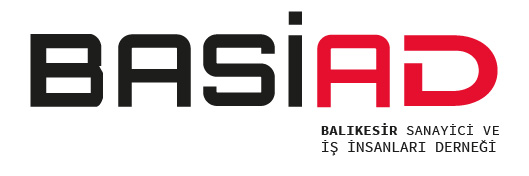 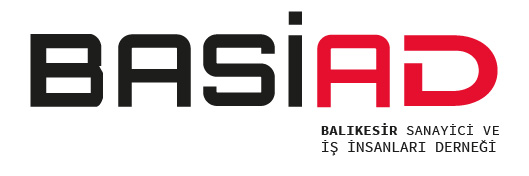 16.12.2023Sayı:117 /23DBASİAD; “Cumhuriyetimizin 100. Yılında Sanayimizin Yüz Akı Tesisleri Ziyaret Programı”’nı Sürdürüyor. BASİAD Balıkesir Sanayici ve İş İnsanları Derneği Cumhuriyetimizin 100. Yılı dolayısı ile “Cumhuriyetimizin 100. Yılında Sanayimizin Yüz Akı Tesisleri Ziyaret Programı”’nı kapsamındaki sanayi tesisleri ziyaretlerine devam ediyor. 16 Aralık 2023 – Balıkesir /  Balıkesir Sanayici ve İş İnsanları Derneği Sanayimizin Yüz Akı tesisleri ziyaret programı çerçevesinde 13 Aralık 2023 Çarşamba günü Yarış Kabin A.Ş.’nin Balıkesir Organize Sanayi Bölgesinde yer alan fabrikasını ziyaret etti. Yarış Kabin A.Ş. adına Yönetim Kurulu Başkanı Nazmi Yarış ve Yönetim Kurulu Üyesi Şeyma Yarış BASİAD Üyelerine eşlik etti. Yarış Kabin A.Ş.’nin Balıkesir Organize Sanayi Bölgesinde yer alan tesisleri BASİAD Üyeleri tarafından büyük beğeni kazandı. Sanayi tesisi gezi programına katılan Balıkesir İş Dünyası temsilcileri; gezdikleri tesisin üretim kapasitesi, teknolojisi, istihdamı, ihracat kapasitesi ve ekonomik katkılarına duydukları memnuniyeti ve tebriklerini ayrı ayrı ifade ettiler. Balıkesir İş Dünyasının kadın temsilcileri kapasite olarak bu kadar büyük ve işletme derinliği açısından bu kadar gelişmiş bir yapının Balıkesir’de yer almasından dolayı çok mutlu olduklarını söylediler. BASİAD Başkanı Ümit Baysal Cumhuriyetin 100. Yılında Türk sanayine büyük katkı sağlayarak ülkenin yüz akı haline gelen sanayi tesislerini BASİAD üyeleri ile birlikte ziyaret ederek yakından tanımak istediklerini, tesisleri yakından tanıdıkça ne kadar büyük takdiri hak ettiklerine bir kez daha tanıklık ettiklerini söyledi.BASİAD Başkanı Ümit Baysal: “ 1930 Yılında Balıkesir Vilayeti tarafından; 1930 Sanayi Kongresi için hazırlanan raporda; imalat yapan iş erbabının becerisinden bahsederken, alet ve üretim kapasitesi eksikliği ve Avrupa ile rekabet edememesinden bahsediyor. Satırı satırına şu ifadeyi kullanıyor: Mevcut imalathanelerimiz memleketimiz sanayine nazaran ve alat ve edavatının noksanlıklarına rağmen pek ince işler vücuda getirebildiği halde kazma ve kürek gibi basit imalatın Türkiye’de yapılmasına mani olan hususat, muamele vergisinin fazlalığı, ham mevat üzerine vazolunan gümrük rüsumunun çokluğundan başka bir şey değildir. İşte Cumhuriyetimizin ilk yıllarında sanayimizin durumunu anlatan bu tür rapor ve istatistiklere baktığımızda bugün gezdiğimiz Yarış Kabin üretim tesisleri gibi tesislerin ülkemiz için ne kadar büyük bir anlam ifade ettiği ve sanayimizin gelişimi adına aldığı devasa yolu çok daha iyi anlamamıza vesile oluyor.” Dedi.  Kamuoyuna saygı ile duyurulur.Selçuk SavaşBASİAD Başkan Yardımcısı ve Basın Sözcüsü